20/7 vlaaitjes in Weert : ƒ 0,40van Simpelveld naar Aachen, van Aachen naar Köln per trein met fietsen RM7,80slaapgeld Mimi 0,60postzegel 0,20Regen en zonneschijn, maar alles is toch mooier in Duitschl.Zelf fietsen verzorgen a/d treineten 1,60slaapgeld 1,00brief 0,35Het saldo van de uitgaven die dag, wordt genoteerd in Reichs Marken: 11,50Later, op 22 juli, noteert hij nog:Linzer Schloss van 1365. gegen den bösen andermacher und für dasRheinzoll. thans in bezit van fam Anton Feith.Geen idee, wat Jan bedoelt; Anton Feith was een bekende orgelbouwer uit Düsseldorf.En dat is het.Na afloop van hun vakantie reconstrueert hij nog secuur, per dag, de precieze route die ze hebben afgelegdvan maandag 20 juli 1931;Amsterdam-Maastricht-Simpelveld-Aachen- Köln,tot en met vrijdag 31 juli 1931: Apeldoorn-Harderwijk-Amsterdam.1932Zuinig als hij is, begint Jan van Vrede op dezelfde bladzijde als waar zijn notities uit 1931 eindigden, eenkas/dagboek van de 12-daagse fietsvakantie met Mimi van 1932, die begint op 19 juni en eindigt op30 juni 1932.Hun vakantiebudget is dan ƒ 61,50. omgewisseld in 102,20 Reichs Marken , ofwel zo'n RM 8,50 per dagvoor z'n tweeën. ƒ 2,50 p.p.p.d. Voor de zekerheid nemen ze ƒ 73,735 mee als reserve.19/6 Op fiets naar Nijmegen. nog op bezoek bij Hannes, Arnhem. Met veer over de Waal. Weer: bewolktelucht, en af en toe een druppeltje regen. Prachtige weg A'foort, Ede, Arnhem. Kaart naar huis gezonden.20/6 Vannacht goed geslapen. Vandaag over de grens. Visitatie. Waren streng ten opzichte vanlevensmiddelen. Tabak, gedeeltelijk moeten afgeven. Het weer is prachtig. Hele dag in de trein. Van Kleefnaar Köln. Zoo zonder kaarten i/d trein gestapt naar Bingen. Overstappen i/ Krefeld. Dienst plaats injeugdherberg Bingen, daarna gegeten in Salzstrasse, Salztor. Snijbonen, geb. aardappelen, braadworst1/2mtr lang, 2 broodjes Kartoffelsalat met elk 2 sp.eieren en natuurlijk glas Rijnwijn, daarna een beetjerondgewandeld en ansicht gepost In Rijnpark gezeten. Mimi om 9 uur naar bed. Medegenomen ƒ 73,735Uitgegeven 19/6 -1932Nijmegen 2,60terug van Mimi 0,10 2,50over 20/6-'32 71,235Medegenomen RM 102,20uitgegeven20/6 voor invoerr. 0,30treinkosten m/fietsenvan Kleef n/ Köln2x 4,80 + 2x 0,80 11,20 11,50RM 90,70treinkosten m/fietsen Köln-Bingen 13,90,, fietsen 3,80fooi conducteur 0,25broodjes in Köln 0,30 18,2572,45 verband Mimi 0,50eten in Bingen met fooi 4,20 4,7067,751/2 brood 0,31slaapgeld 1,20 + 0,60 1,80anzichtkaart 0,22 2,3365,42melk 0,2065,22 te kort ? 1,05Jan heeft blijkbaar -gezien het sommetje in de kantlijn- nog maar 4,17 in z'n portemonnee terwijl er 5,22in zou moeten zitten.Het 'slaapgeld' dat betaald moest worden in de JH, werd voor elke bezoeker apart berekend, netzoalsnatuurlijk de slaapplaats. Jongens en meisjes apart.Oja, zou Mimi ongesteld geworden zijn op hun tweede vakantiedag ?21/6 Van Bingen naar Worms over Ingelsheim. Voorbij Ober-Ingelsheim staat sterfhuis van Multatuli engedenkplaat voor de onder de regering van Napoleon gereedgekomen verkeersweg. Daarna doorgefietstnaar Mainz over nogal bergachtig terrein. Mainz bekeken en vandaar naar Worms gereden. In Wormsgegeten in vegetarisch restaurant Schildergasse voor 0,60 p.p. We hebben daarvoor gehad: soep,aardappelen, sla, en eieren (gebakken) en pudding met aardbeien. Toen ons een beetje opgeknapt en op zoeknaar R.Zietz. Na veel gesnor eindelijk gevonden. De menschen waren natuurlijk net de deur uit. Volgende dagmaar weer d'r naar toe. Oma deed ons open - waren bijna te laat in JH.21/6 RM 64,17koffie in Bingen 0,20appelwijn 0,20aardbeien 0,40filmpak 4,00thermosflesch 0,80slaapgeld Worms 0,80brood 0,456,85avondetensoep, aardappelen, sla eneieren gerecht, pudding enaardbeien 1,208,0556,1222/6 Vanmorgen Worms bekeken, stad rondgewandeld. Dom vanbinnen bekeken, kosten 0,40. Kaartengekocht voor mijn vader en moeder, Bets en tante Zietz in Embden. Daarna op bezoek bij fam. Zietz waar onseen bijzondere ontvangst werd bereid. Aardige menschen. Het begon al met cognac en wijn en koek ensigaren. Daarna gewandeld met ons 4en. Stadsmuur en ronde Andreastor gekiekt. 's Middags gegeten, warm.Tomatensoep, knolletjes, kalfsvleesch, en natuurlijk wijn daarbij. Pruimen na. Foto's bekeken. Gezwommenmet Inger en Ernst. Water was koud. Sterke stroom. Na het zwemmen geschuild voor de regen inijssalonnetje. Daarna oorvijgen met koffie en allerlei andere broodjes. Fototje gemaakt van de geheelefamilie. Tegen 8 uur weer gegeten, Kartoffelsalat, warme ..tomaten, en brood met worst. thee, tot slotaardbeien en wijn, daarna slapen22/6 56,12aanzichtkaarten 0,55Dom bezoek 0,40tram naar bad 0,40baden en chocola 0,85baden 0,80ijs 0,35tram terug 0,60 3,9552,17Ernst 17,5 cent gegeven voor zijnmuntenverzameling23/6melk 0,26slaapgeld 2e keer Worms 0,80 1,0651,1123/6 Van Worms naar Heidelberg. Vanmorgen om 6 uur goot het. Langzaam voortgemaakt en om 10half opweg. Onderweg regen. Foto van de brug over de Neckar in Mannheim gemaakt. Brief naar huis gezonden.. Opweg naar Heidelberg stortbuien. Geschuild in Eschingen. Waar wij zware Moselwein gedronken hebben endaarbij zoute broodjes gegeten. Alsmaar regen. Aankomst in Heidelberg eerste indruk was schitterend.Wolken om de toppen van de bergen. Zeer aardige jeugdherberg. Brood voor avondeten. 's Middagszelfgekookte soep met brood en kaas______Nog een flinke avondwandeling gemaakt. Was droog. Nog bergpad beklommen. Moesten terug omdat het zoglibberig was. Mimi half gevallen, half gesuld naar beneden. Andere weg ingeslagen, kwamen op mooie weg(Philosophenweg) vanwaar schitterend panorama van H'berg. Herberg sloot om 9half uur.23/6 51,11postzegel in Mannheim 1,20wijn en brood in Eschingen,vlakbij Heidelberg 1,20brood en vla's 0,78slaapgeld Heidelberg 1,65rijwielstalling ,, 0,20 4,0347,08maggi soep en gasin Mannheim - 0,1546,93 (over) verschil 0,0424/6 over 46,97Jan heeft nu weer 4 Pfennig tevéél in kas ! Hoe kan dat nou ?24/6 Beiden hebben goed geslapen. Hebben kaas nu maar opgegeten. Gaan vandaag loopen i/d omtrek vanHeidelberg. We zijn onderlangs de Neckar naar de Alte Brücke geloopen. Onderweg heeft Mimi d'r corsetgemaakt. Daarna doorgeloopen naar het Heidelbergerschloss, hetwelk wij bezichtigd hebben tenminste vanbuiten, voor het van binnen te bekijken moesten we Mrk 1,00 betalen, vonden dat te duur. Groote vaten zoalshet Grosse Fass in dit slot hebben we in Amsterdam ook. Daarna anzichten gekocht en 1 aardig kaartjegepikt. Plotseling bemerkt dat Mimi d'r horloge-glas kapot was, hebben dat laten repareeren. Daarna nog AltH'berg doorgeslenterd en toen warm eten gehaald. Dat was rijstesoep, sla, aardapp, en gebakken met lever,Slagroom met aardbeien -zoo groot als aardappelen toe. Toen weer verder gewandeld langs het slot over debergen totdat we een weggetje kregen n/de Teufelshimmel, daar hebben we opgestaan. Verder naar benedenons laten overzetten n/andere kant van Neckar terug naar Handschuhsheim. Brood en Schaussekoek gegetenen kas opgemaakt. Kwamen tot de conclusie dat we een beetje veel geld hadden uitgegeven.24/6 RM 46,97prentbriefkaarten 0,70postzegels 0,69warm eten 'smiddags 2,70horloge-glas 1,50veergeld Neckar 0,20brood 0,28Schaussekoek 0,35 0,63 6,42RM 40,55slaapgeld Heidelberg 1,65RM 38,90 een pet vol kersen -0,20RM 38,7024/6 Hebben nog een kleine avondwandeling gemaakt en het weggetje beklommen waar Mimi is afgegleden,omdat het door de regen zoo glibberig was. Hebben daar voor Mrk 0,20 fijne kersen, zoo van de boom,gegeten. Ze waren klein maar lekker25/6 Van Heidelberg naar Heppenheim. Vandaag liet het weer zich goed aanzien, doch veel hoop was er niet.Met bewolkte lucht gingen we van H'berg. Nog af en toe een beetje zon. Langs de Neckar was het zeer schoon.Bij Neckar Steinach komt riviertje de Elsenz in de Neckar, dit water is helemaal blauw. Bei Hirschhorntrokken wij het Odenwald in. Machtige bergen en prachtige dalen. Wij klommen langs slechten weg 200 plm.naar 525mtr zonder veel moeite. Kregen fijne motregen onderweg. Bij Wald Michelbach ging het naarbeneden langs bochtige weg ~~~met een gevaarlijk gangetje. Klommen toen bij Filiaaldorf Lörzenbach tot200mtr en lieten ons toen naar beneden zakken tot in Heppenheim. Zeer gezellige en nette jeugdherberg,waar bloemen op tafel stonden. Dat was 1e maal dat we dit zagen. Oja, hebben in W.Michelsbach fam. Zietzopgebeld en gezegd dat wij morgen weer in Worms terugkomen. In JH hebben wij rijst gekookt en eieren metspek gebakken. Smaakte best.25/6 RM 38,70filmpak 4,05chocolade 0,201 kaart 0,10brood 0,43rijst en suiker 0,23 5,01RM 33,69slaapgeld Heppenheim 1,60spek 0,30eieren 0,14kaarten 0,30 2,34RM 31,35 telef. kosten Worms 0,80RM 30,55Telefoneren was toen behoorlijk duur, Maar voor die 80 Pfennig investering; in telefoonkosten verwachtten ze ongetwijfeld opnieuw 1 dag een smakelijke maaltijd bij de fam. Zienz in Worms.postzegels 0,12wijn 0,75 0,8729,68melk 0,12jus 0,10 0,2229,4625/6 Daarna nog even Heppenheim doorgeloopen om tenslotte vlakbij de JH in een WinzerwirtschaftAusschank Heppenheimer Winzergenossenschaft een glas heerlijke wijn te drinken. Daarna stevig geslapen.-----26/6 Gefietst van Heppenheim naar Worms. Waar ons weer een reuze ontvangst wachtte. We hebben daarweer fijn gegeten. De menschen waren weer een en al hartelijkheid. We konden niet genoeg eten naar hunzin. Met Hr.Zz. en Ernst, dus met ons vieren gewandeld en aan de Rijn in café gezeten. Daar heeft Lump Jan inz'n vinger gebeten. Toen weer eten. En daar een uurtje onder het genot van wijn, aardbeien en sigaren in desalon gezeten. Nog een partijtje dam gespeeld met Ernst. Afscheid genomen, gauw naar de JH en daarna zaligslapen26/6 RM 29,46slaapgeld Worms 0,80zuurtjes 0,10 tabak 0,50banket, appelkoek 1,25 2,6026,81Hij had wat tabak bij zich bij hun vertrek. Maar zou de duizelingwekkende kennismaking met de sigarenvan Herr Zietz in Worms, Jan van Vrede hebben verleid ? Op 26 juni 1931, koopt hij voor het eerst op dezereis voor 0,50 RM tabak.27/6 Van Worms naar Frankfurt en Wiesbaden via Jägerburg, Hähnlem, Darmstadt. We hebben volle zon.Even voorbij Darmstadt in Gastwirtschaft middageten (warm), soep, aardapp. komkommer en kalfsvleeschgegeten. Het was knap heet geworden. Even voor Frankfurt knapte Mimi d'r zadelveer; die is in Frankfurtgemaakt. We fietsten gedeeltelijk langs open weg en dan weer tusschen boomen door, langs reusachtigegebouwen en parkaanleg in Frankfurt a/Main. Zagen er zeer grote terassen aan het water met zwembadendaarin. Alles gaf zeer fleurige en feestelijke indruk. En toen zijn we doorgereden naar Wiesbaden. VoorErbenheim hadden we zo'n dorst dat we 2 glazen appelwijn leegdronken, hetgeen naar wij later bemerktenniet zo geheel goed was geweest. We kwamen na een toer van 110km vermoeid en hongerig in Wiesbadenaan. Betrekkelijk vlug hadden we de JH, waar we ons aan brood met kaas en sardines en een glas melkverkwikten.27/6 RM 26,81middageten Darmstadt 1,80Sprudel 0,25wijn 0,35 2,4024,41 tekort! 0,1024,31zadelveer 0,35appelwijn 0,60brood 0,51boter 0,68slaapgeld Wiesbaden 1,60fietsstalling 0,20melk 0,20 4,1420,1727/6 Tegen bedtijd gaven 3 jongens een paar zangnummers, meerstemmig, keurig ten beste. Zij oogsttenvan de weinige aanwezigen veel applaus.---28/6 Vandaag alweer heete zon. Per fiets van Wiesbaden naar Chausseehaus, 6km klimmen. Per trein naarLaugen Schwalbach, dan moesten wij de Paulinenberg heelemaal weer opklimmen en dan gaat hetbergafwaarts naar Loch bei Stahlech laten overzetten om tenslotte in Oberwesel te eten in Weinhaus Pies.Terwijl wij daar zaten begon het te onweeren en zo'n geweldige regenval dat we in 'shemelsnaam maar hierovernachten. We hebben lekker gegeten, warme worst met aardapp. en worteltjes met doperwten. Elk 3groote bokalen wijn gedronken, nog even blijven zitten en dan naar de JH. Even onze fietsen wegzetten ommet een kleine wandeling te besluiten. Wij kochten nog brood, een emmertje jam, om voor de laatste 7 Pf noghalfp kersen te koopen25/6 RM 20,17trein L.Schralbuch 1,20fietsen 0,60chocolade 0,20ijs 0,20ansichtenkaarten en posten 0,27 2,4717,70brood 0,24overzetten Rijn 0,60slaapgeld Oberlesch 1,50 2,3415,36eten 2,10wijn 1,50 3,6011,76tabak 0,50caramels 0,50 1,0010,76brood 0,50jam 0,78lucifers 0,03ansicht m/porto 0,18kersen 0,07 1,569,2029/6 Ik schreef "laatste 7 Pfennig" want we moeten 7,60 Mrk overhouden voor de trein van Keulen naarAachen, en nog 1,60 Mrk voor slapen in Aachen. We hebben stroomende regen en schieten niet op. Hebbenonderweg nog kersen geplukt, aan een auto gehangen en bij Rheus nog een lijk in de Rijn zien drijven.Menschen liepen te loop.In Coblenz brood met jam gegeten. Het weer is wat opgeklaard, maar dreigend blijft het. Daar breektopnieuw , de andere veer van Mimi d'r zadel, waarover gemopper. Aan de c.v. plaats dit euvel hersteld; kosten0,30. Onderweg nog wat gegeten en vanaf voor Godesberg achter een vrachauto aangereden, die ons tegende tegenwind flink beschutte. Dat gaf ons een geduchte zet en om half negen waren we in JH te Köln. Afstandis vandaag 133km geweest. We hebben nog 1,50 Mark bijgekocht voor ƒ 1,00 erg duur, omdat we toch nietgenoeg hadden. We hadden flinke honger en een smakelijk slaatje werd dan verb. nog om half tien genuttigd.Daarna nog limonade en dan naar bed.29/6 RM 9,20zadelveer 0,308,90 bijgekocht voor ƒ 1,00 1,5010,40slaapgeld Köln 1,50Kartoffelsalat 0,90fietsenstalling 0,30limonade 0,20 2,90RM 7,5030/6 Het weer is goed. Zon schijnt. Hebben goed geslapen hier. Gaan met de trein van 9.25 naar Aachen. Omhalf twaalf in Aachen en dan op weg naar Maastricht.. Een gloeiend heete zon stond boven onze hoofden. Wehadden hier en daar nog eens te 'schielen' op de Gulpener weg. Aan de grens hadden we geen last meer. InMaastricht eerst naar de herberg gekeken, die ons niet aanlokkelijk genoeg was om er te blijven. Daarna inde Hema gedineerd. Soep, visch, met gebakken aardappelen en sla met komkommer. 2e schotel was gekookteaardappelen met spercieboonen en rundvleesch. Een appel toe. Mimi voor 't eten nog een bananen Royal en ikAmstel bier. Opgestapt naar Sittard en doorgereden naar Roermond waar wij bij 11 uur aankwamen.Vroegen bij de politie naar slaapgelegenheid, die wij in Hotel Orones vonden.30/6 RM 7,50trein naar Aachen 5,20fietsen 1,00kersen 0,25ansichtkaart 0,05postzegel 0,08 7,280,22broodjes in Aachen -0,22 -0-Ziezo, dat is nog eens calculeren; het vakantiegeld is tot op de laatste Pfennig uitgegeven in Duitschland.Nu telt Jan van Vrede in z'n portemonnee zijn Nederlandse guldens. Hij trekt de waarde van de 3 munten af, geschonken aan Ernst z'n muntenverzameling; hetdubbeltje, de stuiver en het 2enhalve centstuk, totaal: 17,5 cent.En die ene gulden waarvoor ze in Keulen slechts 1,50 Mark kregen.Hollandsch geld ƒ 71,235 Ernst 0,100,050,025 0,17571,06RM 1,50 in Köln 1,0070,06melk 0,32toilet Hema 0,05,, ,, 0,05diner 3,30 3,72ƒ 66,3431/6 Wij nuttigden nog een huzarensalade en een glas Gulpener bier. Gingen om 12 uur naar bed.---1/7 Vandaag is Zussie jarig. Ze wordt 20. We hebben smakelijk ontbeten. 4 sn brood elk. met veel ham, kaas,2 eieren en slappe thee. Nog eenige inkopen gedaan en gereden naar Eindhoven; onderweg begint het teregenen. hetgeen bij Eindhoven in een nare stortbui overgaat. Fietsen bij station gestald en in Hema geluncht.We hebben gehad: gebak met koffie, brood met kalfsvleesch, Holl. houtsnip ƒ 0,50 p.p. Nog 3 sneedjes broodmet aardbei 0,25 , 1 glas melk 0,10, totaal 0,85 p.p. Mimi nog 1 vruchtenlimonade. We gaan met de trein van17.13 naar Amsterdam en sturen telegrammetje vooruit. Ondertusschen giet het. Als we weer in de treinzitten is het droog.1/7 ƒ 66,34logies met ontbijt Roermond 4,82snoepgoed 0,31tabak 0,15koffie en vlaaitjes in Weert 1,90lunch Hema Eindhoven 2,00 9,1857,16rijwielstalling 0,20cigaretten 0,20trein Eindhoven-Amsterdam 6,40fietsen 1,20toilet Mimi 0,05 8,0549,11telegram 0,5048,61In Den Bosch overstappen. 18:02. Fietsen niet mee.Aankomst 18:30 zonder fietsen., met taxi naar huis, dat was ons plan. Want zoo stonden bij de Mauritskadedus zoo in Amsterdam aangekomen, zagen wij een schoorsteenbrand in de Amstelbrouwerij, waarvan nog 2foto's gemaakt. Een plezierige aankomst dus. Enfin. Alles, ook de brand is goed afgeloopen.En hiermee: Schluss ----Tenslotte maakt Jan nog een na-calculatie, waaruit valt op te maken dat27,50 Reichsmark, toen in juni 1932, 16,50 Gulden waard was.Een koers van RM 1,66 voor ƒ 1,00. Daarom viel die aanschaf in Keulen waar ze voor ƒ 1,00 slechtsRM 1,50 kregen, zo onaangenaam 'duur' uit.Overigens stort een jaar later de waarde van de Reichsmark nog verder in. De werkloosheid in Duitslandis in dat jaar met 20 procent omhoog geschoten en naar 30 procent gestegen, en Hitler grijpt de macht.Jan van Vrede treedt als administratief medewerker  in dienst bij de Amstel Brouwerij aan de Mauritskade,en wordt later, omdat hij zo aardig kan fotograferen, gevraagd de officiële foto's voor de documentatieafdelingvan de brouwerij te maken.Tien jaar later woont Jan (dan 32 jaar oud), getrouwd met Mimi en ingetrokken bij zijn schoonouders, inde Burmanstraat te Amsterdam. En als op een dag, in de zomer van 1943, tientallen buurtgenoten tijdensrazzia's door de Duitse bezetter uit de Burmanstraat worden opgehaald, "om dwangarbeid tegaan verrichten in de kwikmijnen van Polen", zoals werd verteld, en de verhuisfirma Puls daarna deinboedels uit de verlaten woningen heeft weggehaald, wagen Jan en Mimi het erop, zij verlaten haarouderlijk huis, en betrekken illegaal een leeggekomen woning aan de overkant van de straat.Daar hebben tot dan toe de diamantslijper Jacob Jacobson, zijn vrouw Anna Nussbaum, en huntwee dochters Rozet (18) en Nanette (15) gewoond. Rozet wordt op 9 juli, en de anderen op 16 juli 1943in Sobibor vermoord.reconstructie naar aanleiding van een kasboekje van Jan van Vrede (1910-1986),door Theo UittenbogaardAlle rechten voorbehouden 22 keer bekeken Geen reacties Voeg je reactie toe Trefwoorden buren Gerelateerd Bewerk 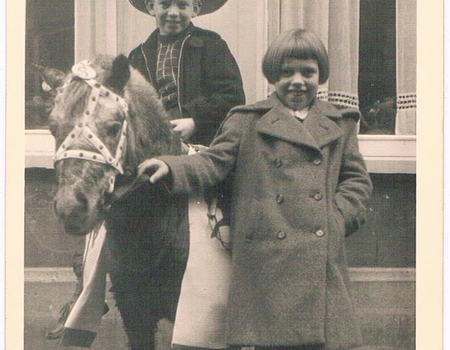 4 juli 2017 5 Reacties Handel in de Bankastraat Jannette Mennema Er waren diverse winkels in de Bankastraat en verkopers die met hun handkar hun…Bewerk 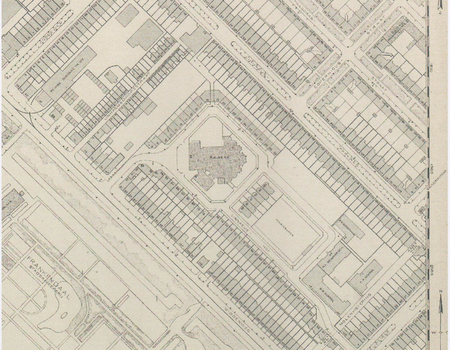 24 april 2017 Mijn eerste herinneringen Frits Slicht     Wonen in het Linnaeushof Ik ben geboren op het Linnaeushof in een van de…Bewerk 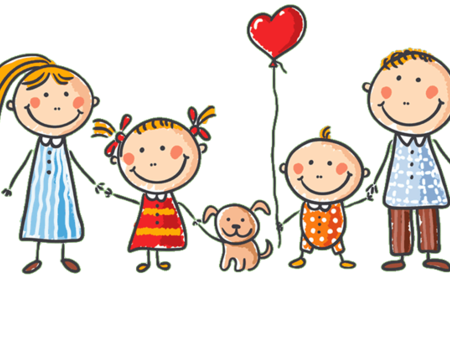 11 mei 2017 Familie gemist Luca Praktijkschool 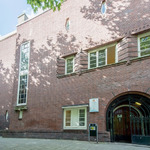 Ik heb mijn familie gemist. Ik heb mijn opa gemist ook mijn oma. Ik mis ze want…Bewerk 2017 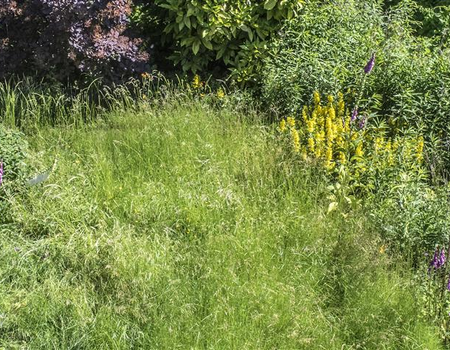 28 juni 2017 Zomer in Oost. Corrie Groen- Pickhard De tuin beneden heeft iets van een oerwoud. Iedere dag kijk ik ernaar.Bewerk 1942 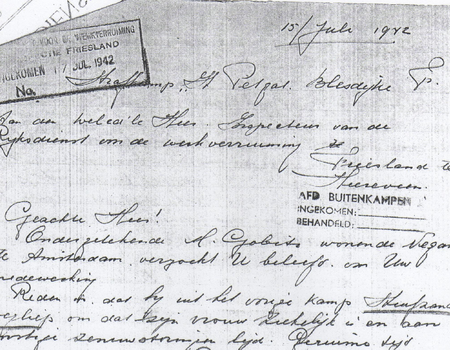 22 september 2017 Het verhaal van Mozes Gobitz, kroniek… Frits Slicht   "Geachte Heer,...... In deze voor een ieder zeer gespannen situatie…Bewerk 1942 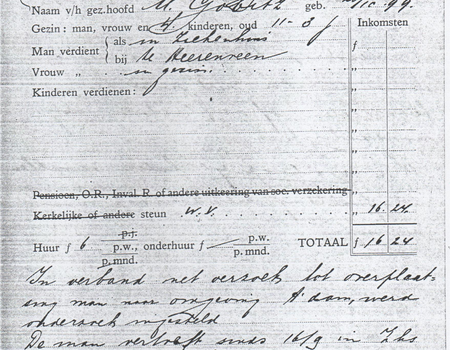 22 september 2017 Het verhaal van Mozes Gobitz, kroniek… Frits Slicht     Terug bij zijn gezin, juli - november 1942 Na enige tijd is Mozes…Admin